	© Free-PrintableCalendar.Com2025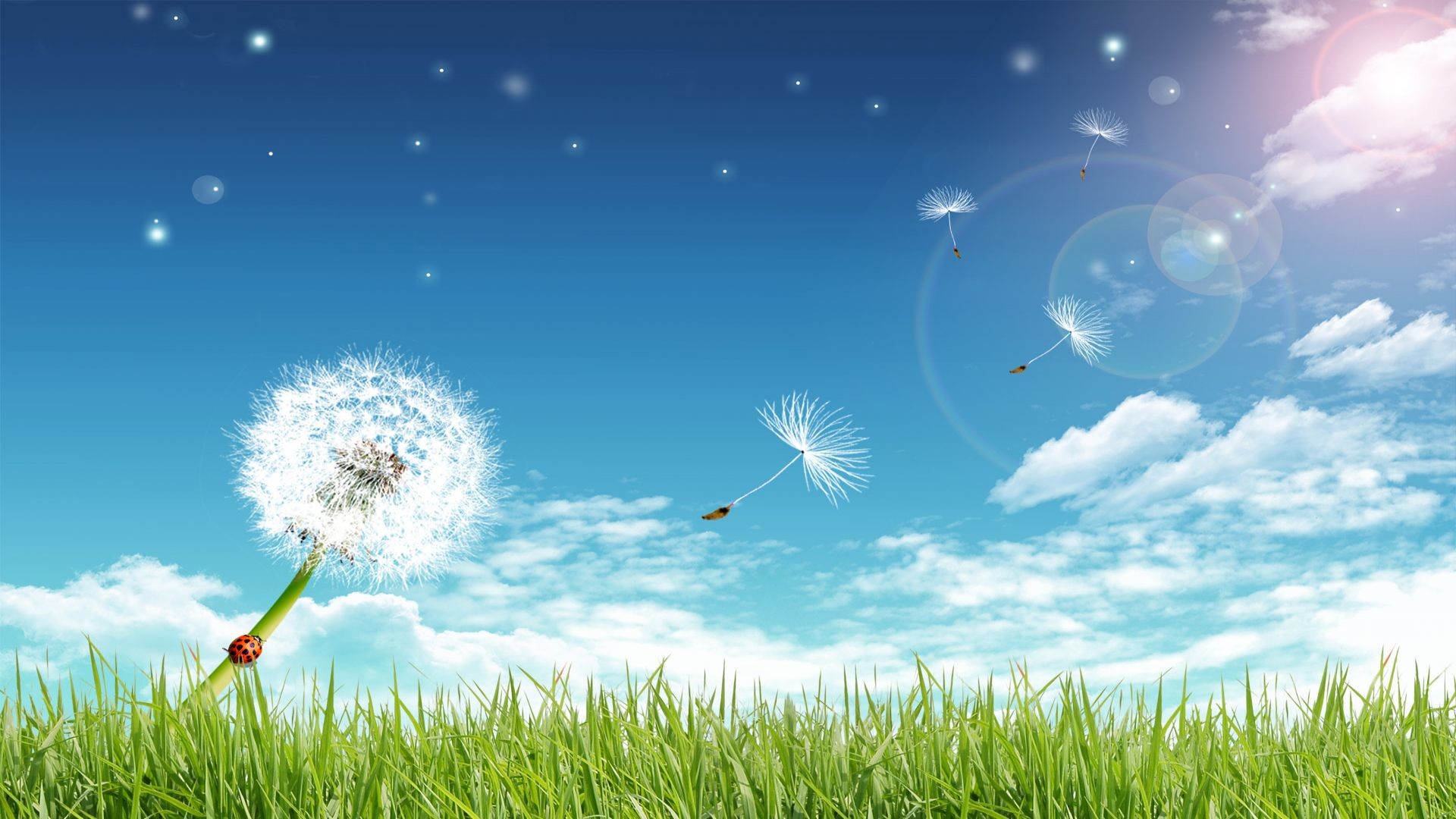 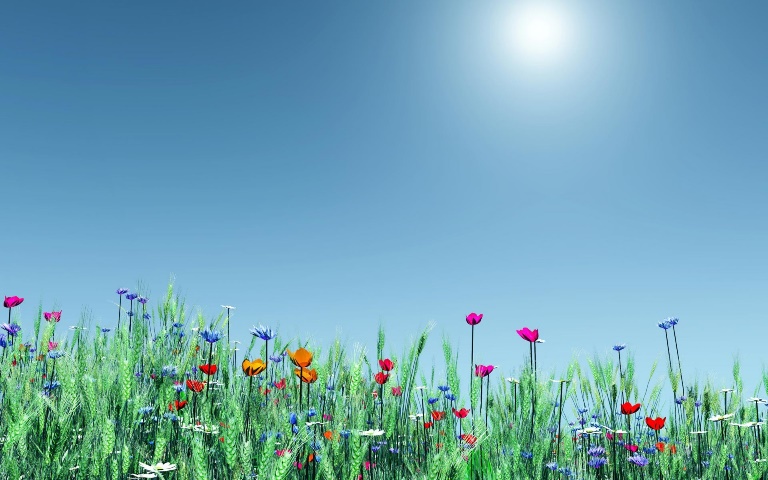 